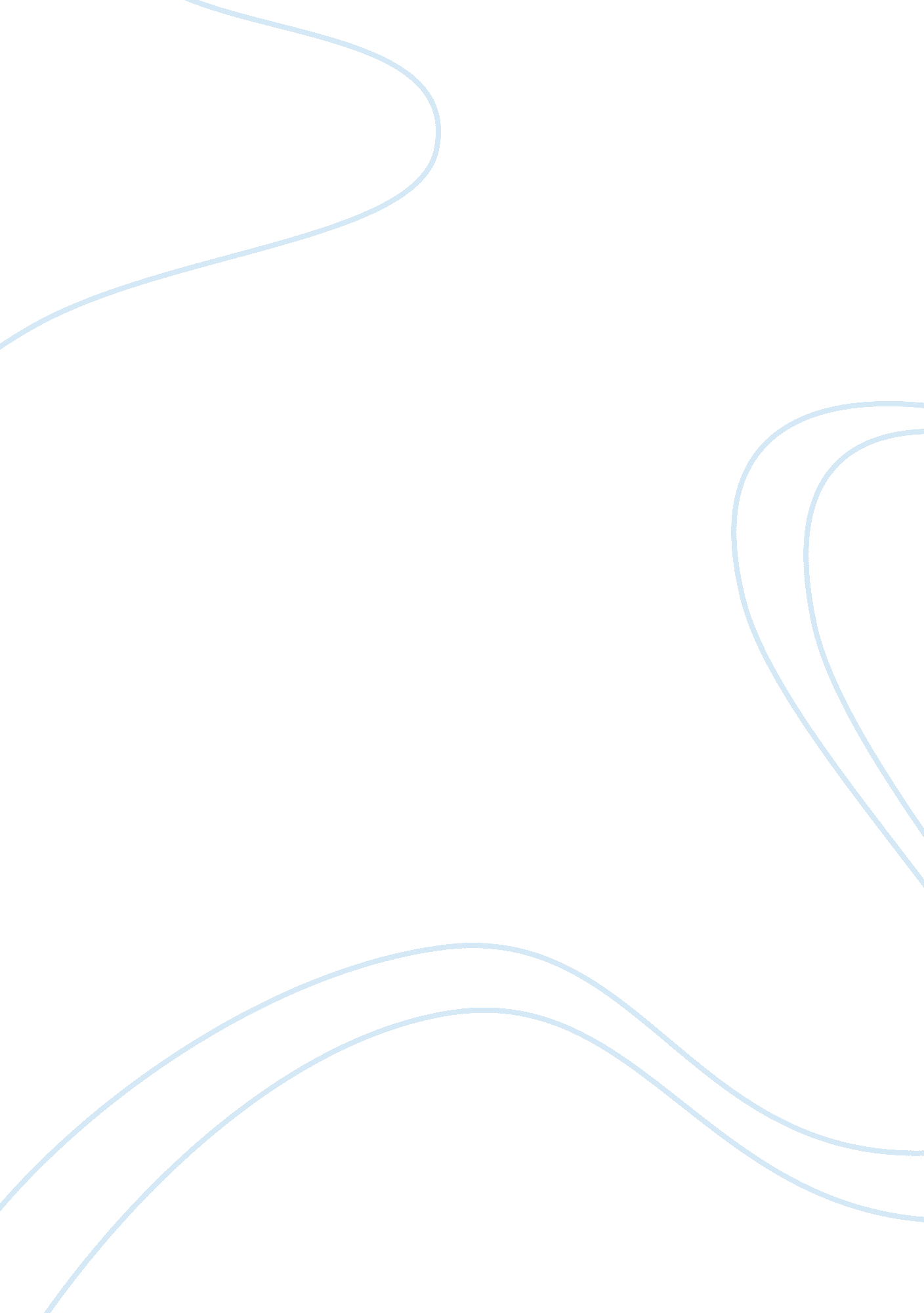 The ministers black veilLiterature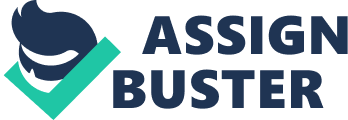 The comparison between the two short stories is the feeling of sin, guilt, and its result in life. Both stories have protagonists who live with the knowledge of sinning, accentuated by their own weakness. Both die without seeking a relief out of the guilty feeling they had. They never trivialize their sin and try to get over it. Both the lives were wasted with their weight. Both men were stubborn, firm in their belief on sin, and did not try hard to venture out of its burden and make their own and others' lives easier. They could be called failures. Both stories have two women as part of it, who were unhappy for no fault of theirs. 
Stories are dismal, sad, and tortuous and are connected with individual psychology that does not find relief anywhere despite another priest trying to help in the Minister's Veil. 